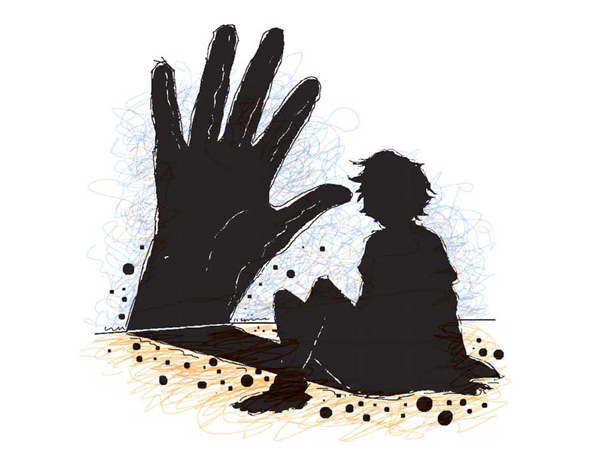 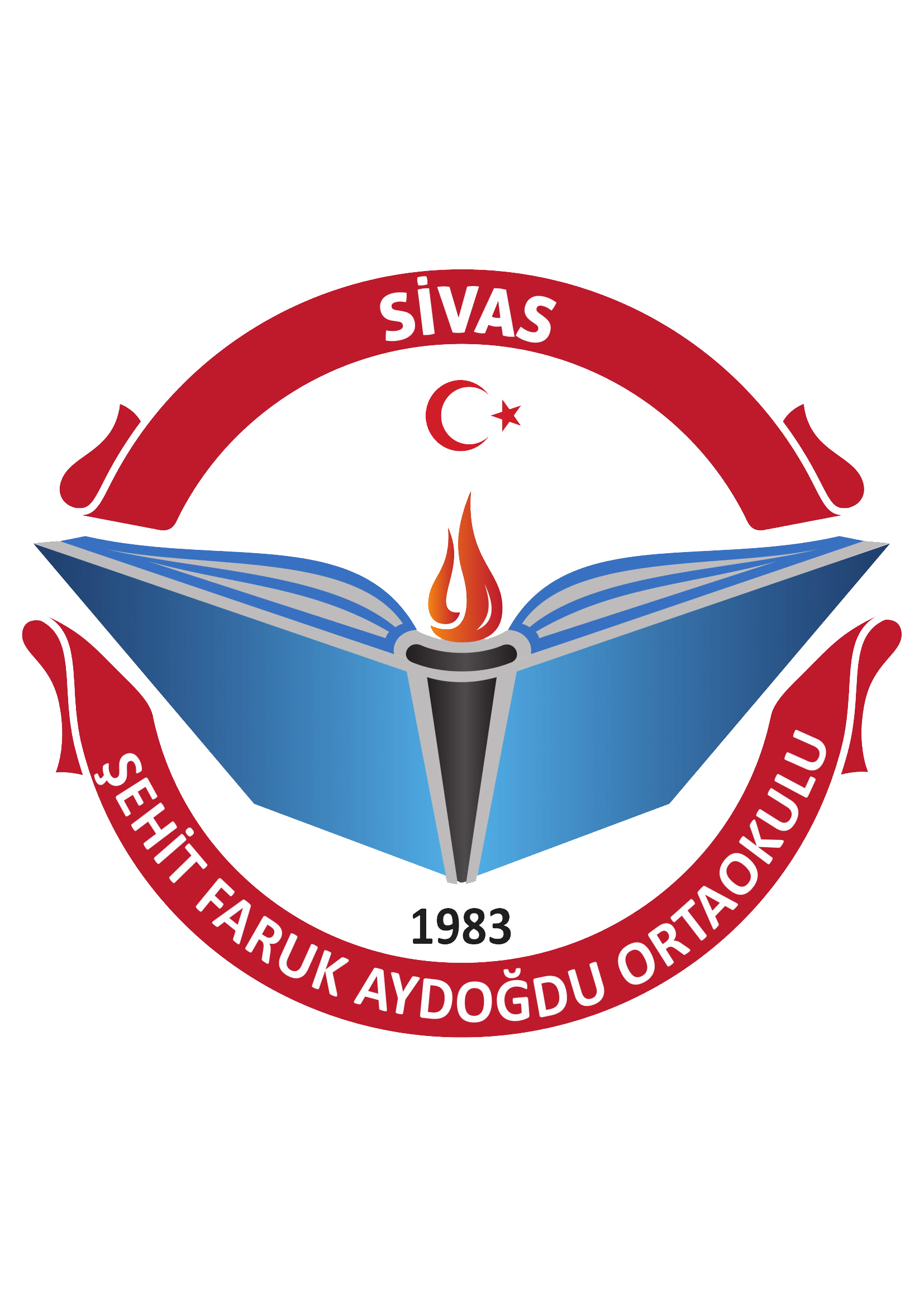 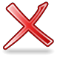 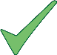 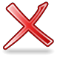 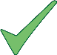 Çocuk İhmali Nedir?İhmal, çocuğa bakmakla yükümlü kim- senin çocuğun gelişimi için gerekli ihtiyaçları karşılamaması veya bu ihtiyaçları dikkate almamasıdır.Bu ihtiyaçlar sağlık, eğitim, duygusal gelişim, beslen- me, barınma ve güvenli yaşam şartlarıdır.	İhmalin çocuk üzerindeki etkileri;Gelişim geriliğiÖlüme kadar varabilen sağlık problemleriDavranış problemleriİletişim problemleriYalnızlık ve korunmasızlık hissiMadde bağımlılığıSuça yönelme riskiCinsel istismara maruz kalan çocuklarda görülen belirtiler;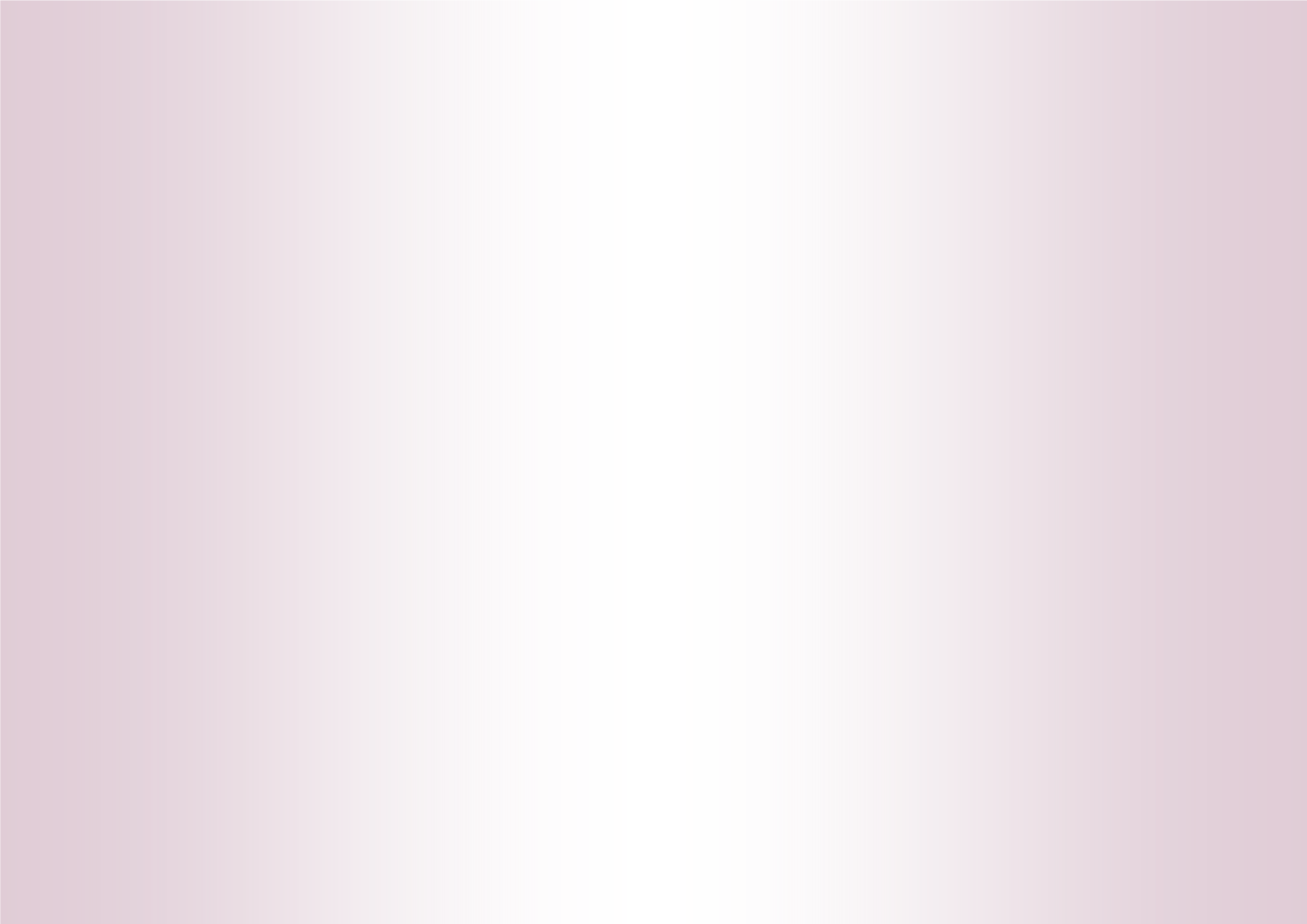 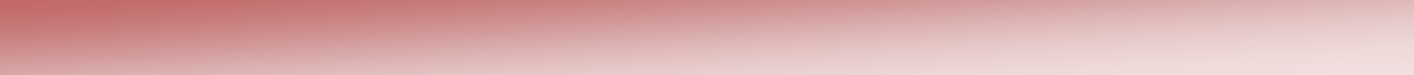 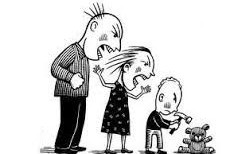 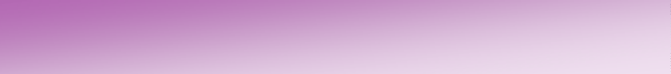 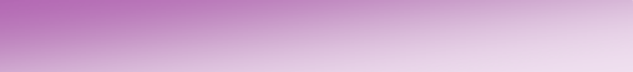 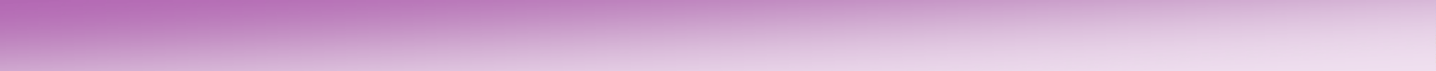 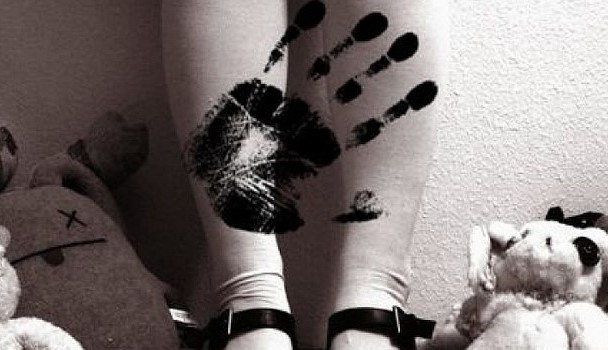 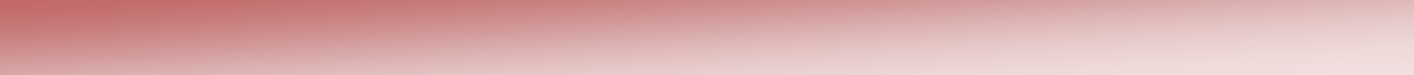 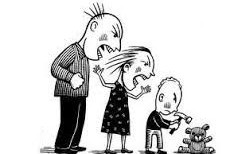 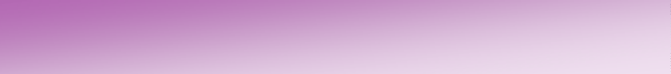 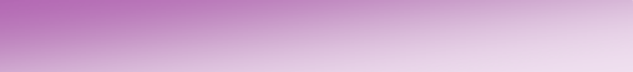 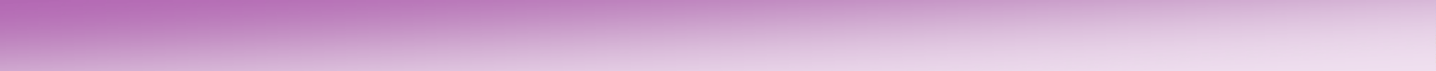 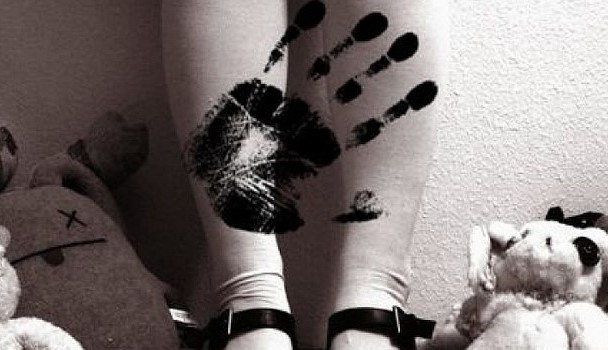 Yeme ve uyku bozukluklarıYabancılardan korkmaEvden-okuldan kaçmaKarın ve baş ağrılarıÖ  zel bölgelerine sık sık dokunmaSık ağ lamalar, hırçınlaşmaİçine kapanmaAnneye düşkünlüğü n artmasıDepresyonİntihar düşüncesiBağımlılık yapan maddelere düşkünlükOlayla ilgili kabuslarKirlenmiş hissetmeCinsel istismar suçunda çocuğun rızasının olup olmadığına bakılmaz.Cinsel istismarın mutlaka şiddet içermesi gerekmez.Cinsel istismara maruz kalan çocukların yaşları incelendiğinde;%30 ‘unun 2-5 yaş%40 ‘ının 6-10 yaş%30 ‘unun 11-17 yaşgrubunda olduğu görülmektedir.Başka bir deyişle mağdurların %70 ‘ini küçük yaş grubu oluşturmaktadır.